กิจกรรมที่ ๑ การอบรมเชิงปฏิบัติการในการส่งเสริมสุขภาพทางกายภาพบำบัด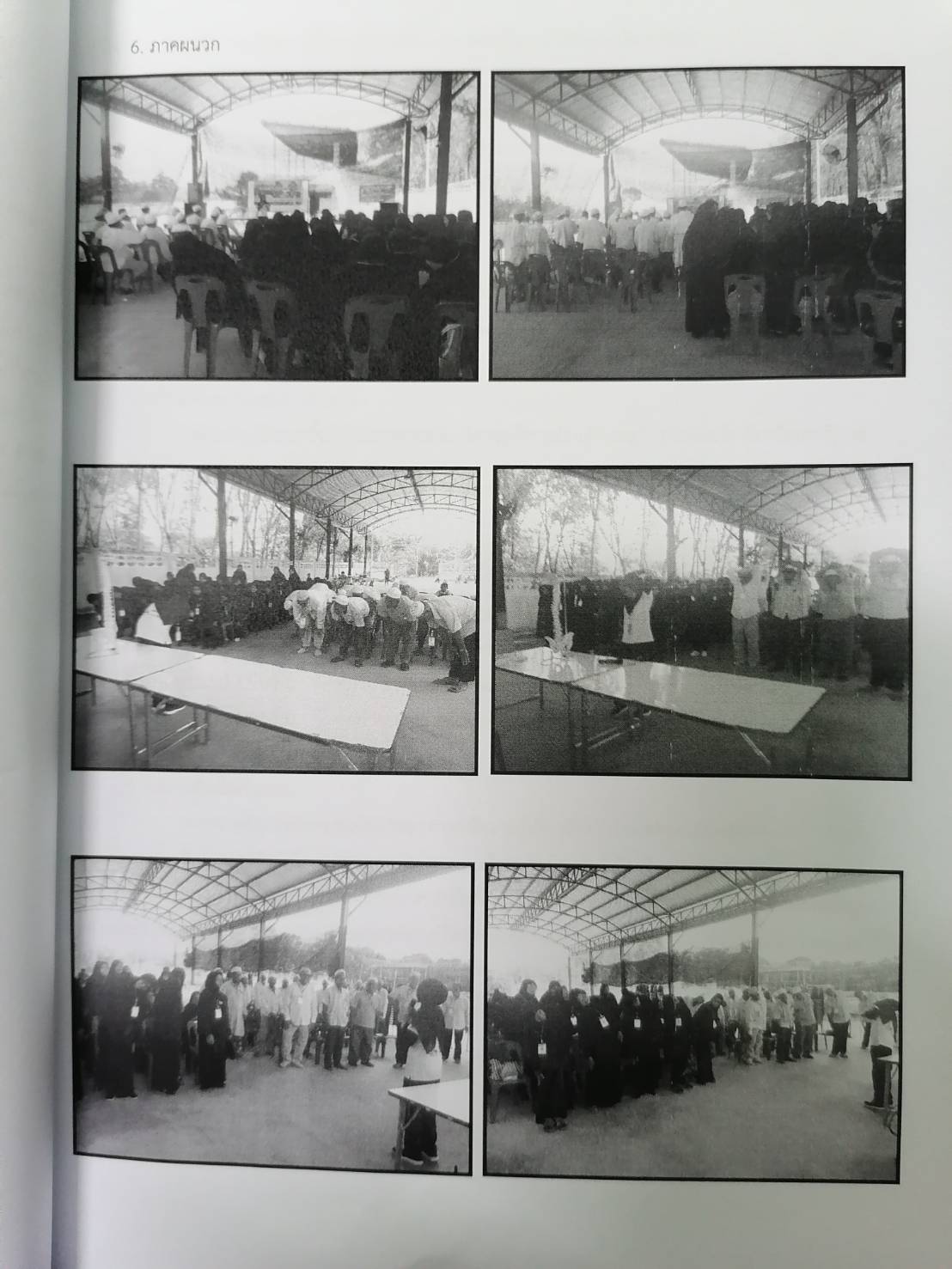 